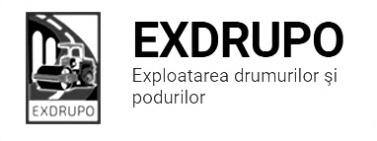 Notă informativăcu privire la lucrările de întreţinere şi salubrizare a infrastructurii rutieresect. Centru (5 muncitori): executate 04.02.2021 :Salubrizarea manuală: str. Ismail-2curse.planificate 05.02.2021:Salubrizarea pasajelor subterane: bd. Șt. cel Mare-Ciuflea, bd. Șt. cel Mare-Negruzzi, șos.Hîncești – Sihastrului, șos.Hîncești-Spicului, șos.Hîncești  168.Lichidarea situației de avariere: C. Basarabiei, str. A. Mateevici, str. A. Pușkin, str. Vl. Pîrcălab, str. 31 August, str. Tighina, str. Bolgară, str. A. Sciusev.sect. Buiucani (4 muncitori): 	executate 04-05.02.2021 ( în noapte):Salubrizarea mecanizată: Piața D. Cantemir, C. Ieșilor, bd. Șt. cel Mare, PMAN, str. B. Bodoni, str. București.executate 04.02.2021 :Curățarea de zăpadă a receptoarelor: str. Bucuriei-6buc., C. Ieșilor-20buc., bd. A. Iulia-24buc., str. E. Coca-16buc., str. M. Viteazul-10buc. planificate 05.02.2021:Lichidarea situației de avariere: str. M. Viteazul, str. V. Lupu, str. Constituției, bd. A. Iulia.sect. Rîşcani (6 muncitori):executate 04.02.2021 :Salubrizarea mecanizată: str. Albișoara, C. Moșilor, str. Ceucari, str. Florilor, str. Studenților.Salubrizarea manuală: str. Ismail-1cursă, C. Orheiului, str. Ceucari-1cursă, str. T. Vladimirescu-2curse.planificate 05.02.2021:Salubrizarea manuală: str. T. Vladimirescu.Lichidarea situației de avariere: str. Al.cel Bun, str. Goga, str. Gr. Ureche, str. Hajdeu, str. Sf. Gheorghe. sect. Botanica (7 muncitori):executate 04.02.2021:Amenajare în b/a suprimat: str. Grenoble-3m2, bd. Dacia-Hr. Botev-1m2, C. Basarabiei-50m2. planificate 05.02.2021: Lichidarea situației de avariere: bd. Dacia, str. Gr. Botanică, bd. C. Vodă, bd. Decebal.sect. Ciocana (5 muncitori):executate 04.02.2021:Salubrizarea manuală: str. L. Bîcului-2curse.Lichidarea situației de avariere: str. M. Sadoveanu-2m2.planificate 05.02.2021:Salubrizarea manuală: str. L. Bîcului.Lichidarea situației de avariere: str. M. Sadoveanu, bd. M. cel Bătrîn.sect. OCR (14 muncitori):executate 04.02.2021:Deservirea indicatoarelor rutiere: sect. Ciocana-52buc. Instalarea indicatoarelor rutiere: str. P. Zadnipru, 5-2buc., str. Florilor-B. Voievod-2buc., bd. A. Iulia-3buc.planificate 05.02.2021:Deservirea indicatoarelor rutiere: sect. Centru.Instalarea indicatoarelor rutiere: str. V. Lupu-Constutuției, str. A. Sciusev-V. Alecsandri, str. Academiei, 5.sect. Întreținerea canalizării pluviale (7muncitori):executate 04.02.2021:Curățirea canalizării pluviale: bd. Șt. cel Mare-Pușkin-4buc., 1cursă gunoi, bd. M. cel Bătrîn, 21/3-4buc., 1cursă gunoi, bd. C. Vodă, 19/1-4buc., bd. C. Vodă-18buc. Reparația canalizării pluviale:  str. Uzinelor-3gril.inst., str. Albișoara, 8-1fînt.inst., inst.+beton camera de vizitare colector Ø800mm, 1cursă gunoi.Verificarea rețelelor canalizării pluviale: str. A. Russo (pasaj subteran), bd. Șt. cel Mare-A. Pușkin.planificate 05.02.2021:Curățirea canalizării pluviale: str. Sf. Țării, str. B. Bodoni.  Reparația canalizării pluviale: str. A. Russo.sect. Specializat îninfrastructură (pavaj)(3  muncitori):executate 04.02.2021:Salubrizarea manuala: str. Varnița-10curse.  planificate 05.02.2021:Salubrizarea manuala: str. Varnița. sect. Specializat în infrastructură (restabilirea învelișului asfaltic) (5 muncitori):planificate 05.02.2021:Restabilirea săpăturilor: sect. Buiucani.Măsurile întreprinse pentru prevenirea răspîndirii Covid-19:Toate unităţile de trasport sunt dezinfectate la începutul şi la sfîrşitul programului de lucru;Muncitorilor este verificată starea de sănătate de către medicul întreprinderii;Muncitorii sunt echipaţii cu:mască de protecţie;mănuşi de protecţie;dezinfectant.Inginer SP                     A. Bodnariuc